T8.c MODULO PER LA VALUTAZIONE ESTERNAversione 3.3Candidato: (nome, cognome)Valutatore esterno: (nome, cognome, ruolo e relazione con il candidato)Data: (gg/mm/anno) Ente di accoglienza:PARTE 1 – Tenendo conto dell’esperienza diretta e dell’osservazione del candidato, segnare con una X ed attribuire il punteggio appropriato per ognuna delle competenze LEVER UP elencate di seguito(*) Non lo so; n.a.= non applicabile.PARTE 2 - Fornire una breve descrizione del contesto e del periodo durante il quale si è osservata la personaPARTE 3 – A convalida e approfondimento dei giudizi espressi precedentemente, valutare la complessità che la persona ha dimostrato di saper affrontare durante le esperienze osservate, tenendo conto di:•	il contesto che si è trovata ad affrontare•	il/ i compito/i che ha svolto nel contesto osservato •	il livello di autonomia nello svolgere il proprio incarico COMPETENZA/E: ………………………………………………………………………………………………………………….NOTE: Le tre tabelle possono essere utilizzate per valutare la complessità che la persona è in grado generalmente di gestire, indipendentemente dalla competenza specifica sotto osservazione. Ad ogni modo, qualora le risposte differissero in modo marcato a seconda della competenza in esame, si suggerisce di compilare la PARTE 3 per ciascuna competenza.Nel caso in cui sia stata osservata la stessa competenza in diverse esperienze, si suggerisce di affrontare la più complessa.La scala a quattro livelli qui proposta si ispira ad una versione aggregata degli otto livelli del Quadro Europeo delle Qualifiche (EQF)Dopo aver ragionato su questi aspetti di complessità, si conferma la valutazione data inizialmente (PARTE 1)? In caso contrario, tornare alla Parte 1 e modificare i giudizi in modo coerente.DUPLICARE PER QUALSIASI ULTERIORE COMPETENZA DESIDERATA Competenze LEVERUPCompetenze LEVERUPQuanto ha sperimentato e sviluppato questa competenza?Quanto ha sperimentato e sviluppato questa competenza?Quanto ha sperimentato e sviluppato questa competenza?Quanto ha sperimentato e sviluppato questa competenza?Quanto ha sperimentato e sviluppato questa competenza?Quanto ha sperimentato e sviluppato questa competenza?Quanto ha sperimentato e sviluppato questa competenza?Competenze LEVERUPCompetenze LEVERUP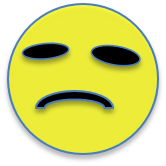 …………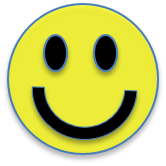  (*)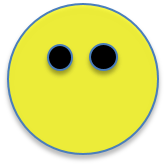 Competenze LEVERUPCompetenze LEVERUPMolto poco…………Molton.a. (*)Competenze LEVERUPCompetenze LEVERUP123456PERSONALIPERSONALIPERSONALIPERSONALIPERSONALIPERSONALIPERSONALIPERSONALIPERSONALI1.Empatia2.Coinvolgimento3.Flessibilità & Adattabilità4.Iniziativa5.ResponsabilitàMETODOLOGICHEMETODOLOGICHEMETODOLOGICHEMETODOLOGICHEMETODOLOGICHEMETODOLOGICHEMETODOLOGICHEMETODOLOGICHEMETODOLOGICHE6.Innovazione & Creatività7.Imparare ad imparare8.Problem SolvingSOCIALISOCIALISOCIALISOCIALISOCIALISOCIALISOCIALISOCIALISOCIALI9.Comunicazione10.Gestione dell’interculturalità e della diversità 11.Leadership12.Lavoro in gruppoORGANIZZATIVEORGANIZZATIVEORGANIZZATIVEORGANIZZATIVEORGANIZZATIVEORGANIZZATIVEORGANIZZATIVEORGANIZZATIVEORGANIZZATIVE13.Pensare Digitale14.Organizzazione15.Orientamento al risultatoIl candidato è stato osservato relativamente:    □ una singola esperienza                   □ più esperienze……………………………………………………………………………………………………………………………………………………………………………………..……….…………………………………………………………………………………………………………………………………………………………………………………….………..……………………………………………………………………………………………………………………………………………………………………………..……………….……………………………………………………………………………………………………………………………………………………………………………..……………….……………………………………………………………………………………………………………………………………………………………………..……………………….……………………………………………………………………………………………………………………………………………………………………………………………………………………………………………………………………………………………………………………………………………………………………………………….……..……………………………………………………………………………………………………………………………………………………………………………………..……….……………………………………………………………………………………………………………………………………………………………………………………..……….……………………………………………………………………………………………………………………………………………………………………………………..……….……………………………………………………………………………………………………………………………………………………………………………………………….……………………………………………………………………………………………………………………………………………………………………………………….……..……………………………………………………………………………………………………………………………………………………………………………………..……….……………………………………………………………………………………………………………………………………………………………………………………..……….……………………………………………………………………………………………………………………………………………………………………………………..……….……………………………………………………………………………………………………………………………………………………………………………………………….CONTESTOLa persona si è mossa in un contesto….La persona si è mossa in un contesto….La persona si è mossa in un contesto….CONTESTO1Determinato e strutturatoCONTESTO2Per lo più determinato e strutturatoCONTESTO3Prevedibile ma soggetto a cambiamenti o addirittura imprevedibileCONTESTO4Imprevedibile e complesso; soggetto a continui cambiamenti e innovazioni; eterogeneo e che coinvolge più aree e settori INCARICO RESPONSABILITA’La persona è in grado di svolgere incarichi/compiti….La persona è in grado di svolgere incarichi/compiti….La persona è in grado di svolgere incarichi/compiti….INCARICO RESPONSABILITA’1Semplici; ricorrenti che richiede strumenti semplici e regole sempliciINCARICO RESPONSABILITA’2Ricorrenti che richiedono la scelta di risorse e strumenti adeguati e di adattare di conseguenza il proprio comportamentoINCARICO RESPONSABILITA’3Specializzati; a volte, inaspettati e che richiedono soluzioni creativeINCARICO RESPONSABILITA’4Complessi e imprevedibili; non necessariamente specializzati ma che integrano conoscenze provenienti da diversi settoriAUTONOMIALa persona è in grado di ….La persona è in grado di ….La persona è in grado di ….AUTONOMIA1Eseguire compiti operativi o semplici sotto la supervisione o anche la guida diretta di altriAUTONOMIA2Portare a termine compiti facili in autonomiaAUTONOMIA3Eseguire incarichi complessi dopo aver ricevuto le istruzioni; supervisionare il lavoro e le prestazioni degli altri AUTONOMIA4Gestire lo sviluppo professionale di persone e di un gruppo; gestire e trasformare il contesto; sviluppare nuove idee e favorire l’innovazione